Semaine 9 – JeudiDictée de phrases avec la lettre « s » (le cahier jaune pour s’aider)La maîtresse fait un dessin d’une souris dans un ascenseur.Le serpent pousse un soupir car il a cassé un vase.Une personne range un sifflet et des ciseaux dans son casier.Faire feuille d’exercices phonologique sur la lettre « s »Lire la leçon sur les verbes en -er au passé-composé avec être.Faire la feuille d’exercices de conjugaison.Je vous propose une permanence en visio jeudi 28 mai de 15h00 à 16h30.Relire la leçon HG 3 (ont / on).Faire l’exercice sur les homophones.Math fichier séance 88 + calcul mental : Louis avait 15 billes, il lui en reste 9, combien en a-t-il perdu ? (même chose avec 23 et 12, 45 et 14, 78 et 23, 32 et 5) Math fichier séance 89 + calcul mental : Ali a 23 euros, son père lui donne de l’argent, il a maintenant 28 euros, combien son père lui a-t-il donné ? (même chose avec 31 et 39, 27 et 35, 14 et 21, 56 et 63)Lecture « le gruffalo » : lire page3Expression écrite : la lettre.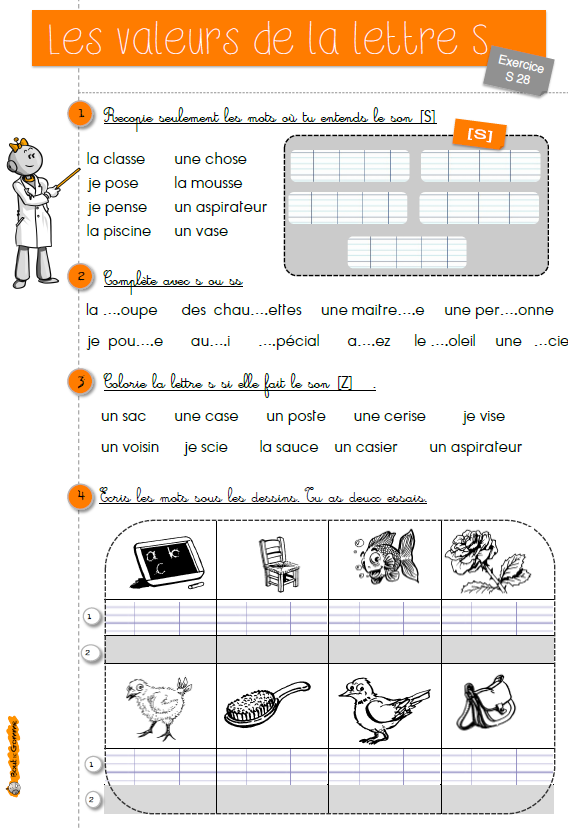 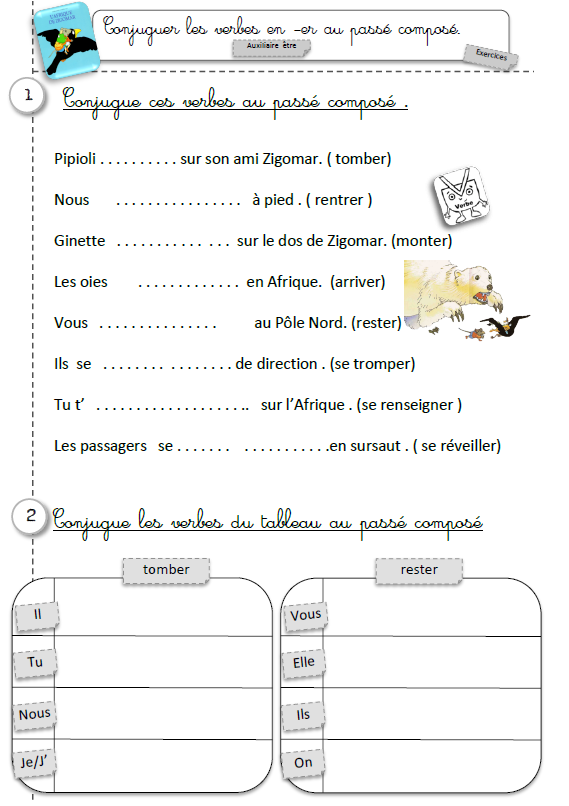 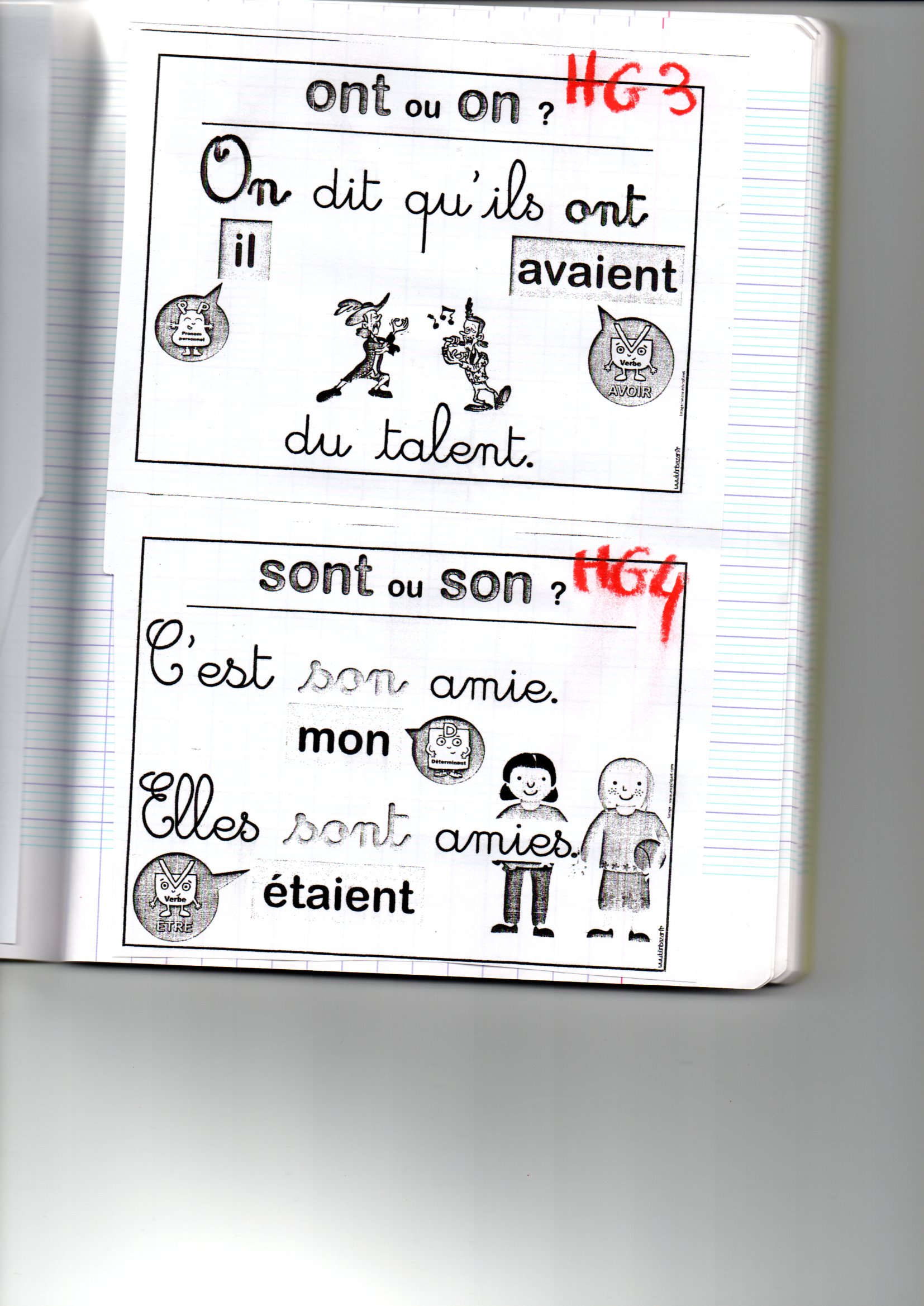 Complète par ont  ou  on :_______ va au marché ce matin. Les marchands _____ de beaux légumes.Mes parents _______ du mal à choisir. Finalement, _______ prend un chou-fleur.______ entre dans la boulangerie et _______ fait la queue.Les boulangères ______ beaucoup de clients. Ils ______ plein d’achats à faire.Enfin _____ rentre à la maison et _____ se met à cuisiner.Mes frères ______ très faim.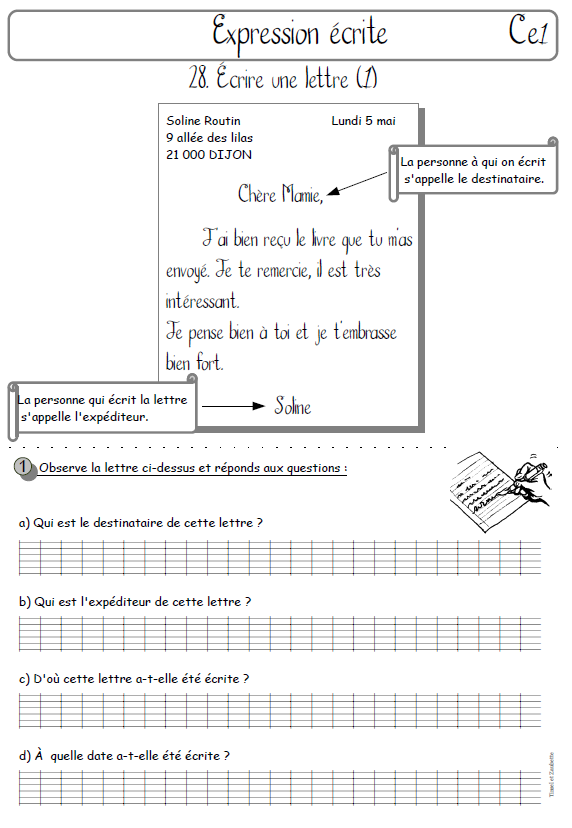 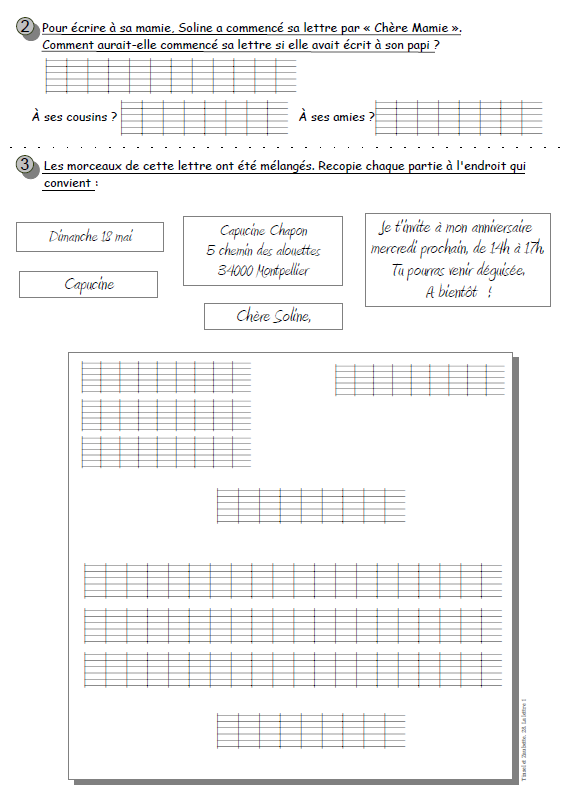 